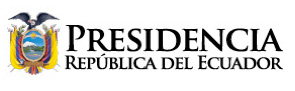 209 AÑOS DEL PRIMER GRITO DE INDEPENDENCIAQuito, agosto 09 / 2018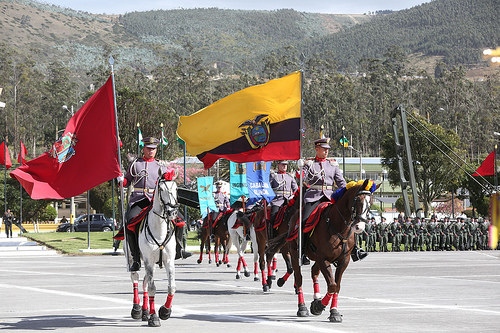 Estimadas autoridades civiles y militares. Queridos hombres y mujeres de nuestras Fuerzas Armadas:Siempre para ustedes mi cariño y mi admiración, igual que para nuestras instituciones militares, llenas de historia y de honor. Mañana celebraremos un aniversario más del inicio de nuestro camino hacia la libertad. Aquel 10 de Agosto de 1809 se dio el Primer Grito de Independencia, y Quito —nuestra capital— se convirtió en la Luz de América.Patriotas como Juan Pío Montufar, José Cuero y Caicedo, Manuel Rodríguez de Quiroga, Juan Larrea, entregaron su vida por la emancipación de nuestro pueblo.¡Cómo olvidar a Manuela Cañizares, valiente mujer que motivó a los patriotas a defender sus ideales!Recordamos también al gran Eugenio de Santa Cruz y Espejo. Político, pensador, escritor, abogado, médico, siempre presente en el espíritu de cada luchador libertario. Queridos hermanos uniformados: Ustedes son herederos de los valores y principios que guiaron a nuestros próceres de la libertad. Por eso, hoy también la Patria rinde homenaje al militar ecuatoriano, a su valor, su sacrificio y heroicidad. En este nuevo Ecuador, auténticamente libre y soberano, la ciudadanía entera confía en todos ustedes. ¡Porque son nuestro orgullo!Mi abrazo y agradecimiento a los 41 mil mujeres y hombres de las Fuerzas Armadas ecuatorianas, y a los casi 3 mil aspirantes que están en proceso de formación. Hoy hay otro motivo para festejar, porque algunos de ustedes dan un paso muy importante en sus vidas y en sus carreras.Estoy seguro de que lo hacen con esperanza, con amor por sus familias y por amor —fundamentalmente— a la Patria.Felicito sinceramente a los nuevos generales de División: Jaime Castillo Arias y Javier Pérez Rodríguez; y a los nuevos generales de Brigada: José Gallardo Carmona, Santiago Almeida Córdoba, José Pástor Guevara, John Oñate Cisneros y Marco Báez Altamirano.Señores generales: sabemos, tenemos la certeza de que desempeñarán sus nuevas funciones con la excelencia, la responsabilidad y el compromiso de siempre. ¡El país necesita ciudadanos como ustedes!Por supuesto, mis congratulaciones también a los 21 tenientes Especialistas y a los 135 subtenientes de la “Promoción 118 Vicente Rocafuerte”, que hoy se gradúan. ¡Qué grato y qué alegría ver a jóvenes militares con vocación de apoyar al pueblo, al hermano, al vecino! ¡Muchos éxitos en su carreras, queridos jóvenes! Las Fuerzas Armadas son una institución moderna, disciplinada, comprometida con la democracia y respetuosa de la Constitución y de la ley. Ahora, además, son solidarias e inclusivas, abiertas a los tiempos actuales, dispuestas a poner el hombro para el desarrollo nacional. ¡Y qué importante es que, cada vez, se ven más mujeres en sus filas! Como gobierno, nuestro compromiso es proporcionarles a todos y todas las mejores condiciones para que cumplan con sus labores. Impulsamos su formación y atendemos sus demandas. Muestra de ello es que —con gran esfuerzo— les estamos pagando deudas atrasadas del gobierno anterior. En mayo de 2017, la deuda con el ISSFA era de 437 millones de dólares; hoy ha bajado a 291 millones. Pese a haber tenido un año de complejidad económica, hemos pagado ya 146 millones de dólares. ¡Y vamos a pagar la totalidad de la deuda!¡Qué mejor muestra de respeto y de gratitud a su institución! Además, en este año de gestión hemos invertido casi 130 millones de dólares en nuestras Fuerzas Armadas. Todo esto sea para garantizar su seguridad y la tranquilidad de sus familias y del pueblo ecuatoriano.En la medida de nuestras posibilidades, seguiremos mejorando su equipamiento, reponiendo aviones, barcos, lanchas, vehículos, armas, municiones... ¡Queridos hermanos militares, cuentan con nosotros desde el primer día de gobierno! ¡Así se los dije! ¡Jamás lo duden!Como les decía, mañana conmemoramos el día que marcó nuestro camino hacia la libertad, hacia el autogobierno y la soberanía.Hace 209 años empezamos nuestro camino a la Independencia. Un camino que todavía no hemos terminado de recorrer. Un camino que nos llevó a ser república, (estamos) a dos años de cumplir el aniversario 200. Una república soberana, democrática, humanista, libre, independiente.Hoy Ecuador está construyendo el mejor momento de su historia. Hoy la Independencia se va traduciendo en felicidad y en dignidad, de manera especial a través del plan de gobierno que hemos denominado “Toda Una Vida”. Con nuestras Manuelas y Joaquinas estamos dando independencia a las personas con algún tipo de discapacidad.Con “Casa Para Todos”, miles de mujeres y familias gozan de la independencia que significa tener un techo digno para vivir. Con los préstamos a emprendedores, miles de compatriotas, con sus ideas innovadoras, con su imaginación, con su creatividad, tienen también independencia económica para emprender. ¡Todos los días estamos dando un nuevo grito de independencia! ¡Un grito de alegría, de alivio y de esperanza!¡En ciudades, en comunidades, en barrios, en cada hogar!Con más y mejor acceso a la universidad y el fortalecimiento de la educación técnica, los jóvenes tienen ahora la independencia que quieren para estudiar la carrera de sus sueños. Con la Misión Ternura, estamos dando también independencia a nuestros niños, para vivir una vida sana, feliz, llena de amor, inspirados, protegidos y cuidados.Con el Programa Mis Mejores Años, nuestros viejecitos son también independientes, para disfrutar esta etapa de su vida con dignidad y sin preocupaciones.Con la ley que busca prevenir y erradicar la violencia de género, las mujeres gozan de la independencia y el lugar en la sociedad, que siempre merecieron.Hoy tenemos independencia en la justicia y en todas las funciones del Estado. Hoy tenemos independencia de pensamiento. Somos libres para opinar diferente, para soñar, para crear. ¡Para crecer como país!Repito: ¡A diario construimos una nueva independencia y una mejor historia!Estamos construyendo una sociedad en la que sus miembros no dependen del Estado, porque todos son el Estado, pues todos son corresponsables de esta gestión.Que esta importante fecha nos motive a seguir el ejemplo de los próceres del 10 de Agosto. No traicionemos jamás la memoria de quienes murieron para que alcancemos la libertad, la paz, la justicia, la equidad y el respeto que hoy gozamos. Cuidemos entonces su legado. No malgastemos esa herencia valiosa y vital que en su tiempo cobró vidas y, por supuesto, despertó esperanzas.Demostremos, siempre, que esa sangre no se derramó en vano.Que cada día nuestro esfuerzo y trabajo, sea el reconocimiento a todos los que nos precedieron en la construcción de la Patria, y fértil semilla también en la formación de los que vendrán.Por su esfuerzo y profesionalismo, mi eterna gratitud para las queridas Fuerzas Armadas. ¡Felicitaciones nuevamente a los nuevos oficiales y a los ascendidos!¡La Patria cuenta con ustedes!A nombre del pueblo ecuatoriano, reciban todos un cariñoso abrazo, profundo y solidario.Muchas gracias. Muchísimas gracias.LENÍN MORENO GARCÉSPresidente Constitucional de la República del Ecuador